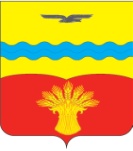 Совет депутатовмуниципального образованияКинзельский сельсоветКрасногвардейского района Оренбургской областичетвертого созывас. КинзелькаРЕШЕНИЕПринято Советом депутатов                                                25 сентября 2020 годаОб избрании председателя Совета депутатов муниципального образования Кинзельский сельсовет Красногвардейского района Оренбургской области четвертого созываВ соответствии со статьей 35 Федерального закона от 06 октября 2003 года №131- ФЗ «Об общих принципах организации местного самоуправления в Российской Федерации», руководствуясь Уставом муниципального образования Кинзельский сельсовет Красногвардейского района Оренбургской области на основании протокола №__ от 13 сентября 2020 года счетной комиссии об избрании председателя Совета депутатов муниципального образования Кинзельский сельсовет Красногвардейского района Оренбургской области, Совет депутатовр е ш и л:1. Избрать председателем Совета депутатов муниципального образования Кинзельский сельсовет Красногвардейского района Оренбургской области четвертого созыва  Юрко Татьяну Николаевну.2. Установить, что настоящее решение вступает в силу со дня его подписания.Председатель заседанияСовета депутатов                                                                       С.А. Морозов25 сентября 2020 года № 1/1